Notre élevage d’escargots se porte à merveille ! Un grand merci aux parents de Zoé Impinna qui nous ont prêté leur aquarium, ce qui nous a permis de bien les observer.Les petits escargots sont rapidement devenus des gros. En journée ils dorment beaucoup. Lorsque nous arrivons en classe le matin, on voit qu’ils ont été actifs pendant la nuit car il y a des traces dans toutes les directions sur les vitres. De plus les feuilles de salade prélevées dans le potager de l’école et apportées par les élèves sont grignotées.Nous leur avons également donné des radis, des morceaux de carotte, des feuilles, de la pomme et… de la craie. En effet les escargots ont besoin de calcaire pour que leur coquille reste solide. Nous savons qu’ils ont mangé les craies car la couleur des déjections s’en est trouvée modifiée (blanche, rouge puis jaune).Voici ce que nous avons appris :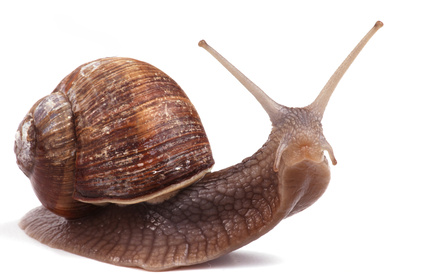 